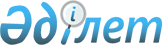 О введении новых образцов водительского удостоверения и свидетельства о регистрации транспортного средства
					
			Утративший силу
			
			
		
					Приказ Министра внутренних дел Республики Казахстан от 27 ноября 2000 года N 644. Зарегистрирован в Министерстве юстиции Республики Казахстан 8 декабря 2000 года N 1322. Утратил силу приказом Министра внутренних дел Республики Казахстан от 8 декабря 2014 года № 874      Сноска. Утратил силу приказом Министра внутренних дел РК от 08.12.2014 № 874 (вводится в действие со дня его первого официального опубликования).      В целях автоматизации процесса изготовления, выдачи и учета удостоверений на право управления транспортными средствами и свидетельств о регистрации транспортных средств, а также усиления защиты их от подделок:

      Сноска. Преамбула в новой редакции - приказом Министра внутренних дел РК от 8 сентября 2004 года  N 521 . 

      1. Ввести в действие на территории Республики Казахстан: 

      1) образец удостоверения на право управления транспортными средствами (водительское удостоверение) (приложение N 1). 

      Установить, что водительские удостоверения, выданные до 10 декабря 2005 года, подтверждают право на управление транспортными средствами до истечения срока их действия; 

      2) образец свидетельства о регистрации транспортного средства Республики Казахстан (приложение N 2).

      Примечание РЦПИ!

      Приказ Министра внутренних дел РК от 15.03.2007 N 105 утратил силу приказом Министра внутренних дел РК от 11.02.2009 N 46.

      3) образец талона к водительскому удостоверению (талон) (приложение N 4). 

      Установить, что талон является средством фиксации административных взысканий и иных функций в соответствии с законодательством. 

      Талон не подлежит изъятию, в том числе и при изъятии водительского удостоверения, а также в случаях лишения права управления транспортным средством. 

      Сноска. Пункт 1 в редакции - приказом Министра внутренних дел РК от 17 ноября 2005 года N  639 (вводится в действие с 10 декабря 2005 года); внесены изменения - приказом Министра внутренних дел РК от 15 марта 2007 года  N 105 . 

      2. Утвердить:  

      Перечень буквенных кодов областей Республики Казахстан, применяемых при изготовлении водительских удостоверений и свидетельств о регистрации транспортных средств (приложение N 3). 

      3. Обеспечить широкое информирование населения, а также  заинтересованных министерств, ведомств, предприятий, учреждений и организаций о введении в действие новых водительских удостоверений и свидетельств о регистрации транспортных средств и порядке их выдачи. 

      4. Приказ объявить всему личному составу ОВД.        Министр внутренних дел 

       Республики Казахстан - 

       Командующий внутренними войсками 

       генерал-лейтенант 

   Приложение N 1 к приказу              

Министра внутренних дел               

Республики Казахстан                

от 27 ноября 2000 года N 644             

"О введении новых образцов              

водительского удостоверения             

и свидетельства о регистрации            

транспортного средства"  <*>                Сноска. Приложение 1 в редакции - приказом Министра внутренних дел РК от 17 ноября 2005 года N  639 (вводится в действие с 10 декабря 2005 года); внесены изменения - приказом Министра внутренних дел РК от 15 марта 2007 года  N 105 .    Образец водительского удостоверения 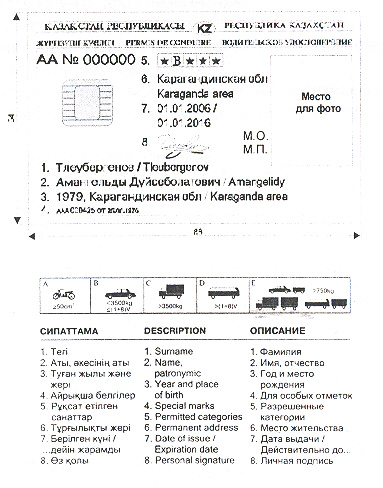                     Водительское удостоверение состоит из следующих визуальных элементов: 

      1) сведения о водителе и водительском удостоверении; 

      2) фотография и подпись владельца; 

      3) печать экзаменационного подразделения дорожной полиции; 

      4) интегральная микросхема; 

      5) описание сведений, расположенных на лицевой стороне. 

      Интегральная микросхема содержит следующие сведения: 

      1) о водительском удостоверении: 

      серия и номер; 

      дата выдачи; 

      номер печати экзаменационного подразделения; 

      2) о водителе: 

      фамилия, имя, отчество; 

      дата и место рождения; 

      место жительства; 

      регистрационный номер налогоплательщика (РНН); 

      тип, серия, номер и дата выдачи документа, удостоверяющего личность; 

      фотография; 

      3) о доступе к управлению транспортным средством: 

      разрешенные категории; 

      срок окончания действия водительского удостоверения; 

      особые отметки; 

      Примечание РЦПИ!

      Приказ Министра внутренних дел РК от 15.03.2007 N 105 утратил силу приказом Министра внутренних дел РК от 11.02.2009 N 46.

      4) исключен - от 15 марта 2007 года N 105. 

                                                       Приложение N 2                                     Образец 

                          свидетельства о регистрации  

                            транспортного средства   

                              Республики Казахстан ________________________________________________________________________   

       КАЗАКСТАН                    KZ                   РЕСПУБЛИКА 

     РЕСПУБЛИКАСЫ                                        КАЗАХСТАН      Иесi/Владелец                                                 C 

     Облыс/Область 

     Аудан/Район 

     Елдi мекен/Нас. пункт 

     Коше/Улица 

     Уй/Дом                             Пэтер/Кв 

    _____________________________________________________________________      Айырыкша белгiлер/Особые отметки                        МАИ мекемесi/Выдано ГАИ                                               (колы/подпись)      М.О./М.П.                                             19   ж/г                                 AA N 000000 

________________________________________________________________________  

                       КОЛiК КУРАЛЫНЫН ТiРКЕЛУ КУЭЛiГi 

                       СВИДЕТЕЛЬСТВО О РЕГИСТРАЦИИ ТС 

                       CERTIFICAT D'IMMATRICULATION      Иесi/Владелец                                       C 

     Тiркеу сан ретi/Регистрационный N                   A 

     Марка, модель                                       D 

     Шыгарылган жылы/Год выпуска ТС                      B 

     Колiк категориясы/Категория ТС (А, В, С, D, E) 

     Двигатель N                    Шасси N 

     Кузов N                                             E 

     Тусi/Цвет                                             

     Двигатель куаты/Мощность двигателя, кВт/лс           

     Руксатты ен ауыр салмагы/Разрешенная max масса, kg  F 

     Жуксiз салмагы/Масса без нагрузки, kg               G                          AA N 000000 

________________________________________________________________________         Есептен шыгарылу себебi/Снятие с учета вследствие: 

     Маи мекемесi/Наименование ГАИ                    (колы/подпись)                                     19  ж/г 

________________________________________________________________________  

 

                                                                 Приложение N 3                                   Перечень      

                буквенных символов, закрепленных за областями  

                 Республики Казахстан, г. Астаны и г. Алматы ___________________________________________________________________________ 

    !   Наименование областей     !Написание (лат.  ! Произношение на    ! 

    !                             !    алфавит)     !   русском языке    ! 

____!_____________________________!_________________!____________________! 

1    г.Астана                          Z               Зет 

2    Акмолинская                       С, W, O         Ц, Дубль В, О 

3    г.Алматы                          A               А 

4    Алматинская                       В, V            Б, В 

5    Актюбинская                       D               Д  

6    Атырауская                        E               Е 

7    Восточно-Казахстанская            F, U            Ф, У  

8    Жамбылская                        H               Аш 

9    Западно-Казахстанская             L               Л 

10   Карагандинская                    М, K            М, К 

11   Кызылординская                    N               Н 

12   Костанайская                      Р, W            П, дубль В 

13   Мангистауская                     R               Р 

14   Павлодарская                      S               Эс 

15   Северно-Казахстанская             Т, O            Т, О 

16   Южно-Казахстанская                X               Икс       Свободные символы: G, I, J, Y, Q. 

Приложение N 4 к приказу     

Министра внутренних дел      

Республики Казахстан         

от 27 ноября 2000 года N 644       Примечание РЦПИ!

      Приказ Министра внутренних дел РК от 15.03.2007 N 105 утратил силу приказом Министра внутренних дел РК от 11.02.2009 N 46.       Сноска. Приказ дополнен приложением 4 - приказом Министра внутренних дел РК от 15 марта 2007 года  N 105 . 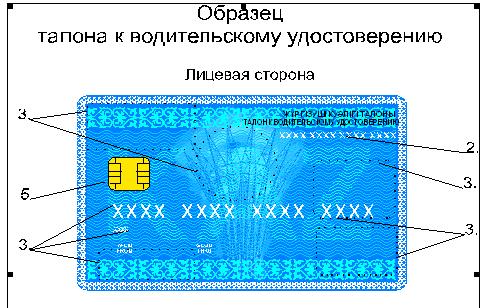 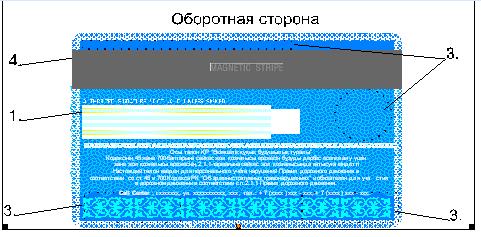                        Талон к водительскому удостоверению состоит из следующих 

      визуальных элементов: 

      1. подпись владельца; 

      2. номер талона; 

      3. места для размещения символов и информации для 

      дополнительных функций талонов; 

      4. магнитная полоса; 

      5. интегральная микросхема, содержащая следующие данные: 

      1) о водительском удостоверении: 

      серия и номер; 

      дата выдачи; 

      дата изъятия; 

      2) о водителе: 

      фамилия, имя, отчество; 

      дата и место рождения; 

      пол; 

      место жительства; 

      регистрационный номер налогоплательщика (РНН); 

      тип, серия, номер и дата выдачи документа, удостоверяющего 

      личность; 

      индивидуальный идентификационный номер (ИИН); 

      3) об административных правонарушениях: 

      вид/код/статья, дата и время совершения нарушения; 

      серия и номер протокола об административном правонарушении; 

      вид административного взыскания; 

      сумма штрафа; 

      уникальный идентификационный номер карты инспектора, 

      наложившего административное взыскание/штраф; 

      признак/отметка об оплате штрафа; 

      4) об обязательном страховании ответственности автовладельца 

      (номер, дата и срок действия документа подтверждающего 

      наличие договора обязательного страхования); 

      5) об обязательном прохождении технического осмотра 

      транспортного средства (номер, дата и срок действия 

      последнего документа, подтверждающий прохождение технического 

      осмотра); 

      6) позволяющие использовать другие, не запрещенные 

      законодательством Республики Казахстан дополнительные функции 

      для талона к водительскому удостоверению. 
					© 2012. РГП на ПХВ «Институт законодательства и правовой информации Республики Казахстан» Министерства юстиции Республики Казахстан
				